Drodzy Rodzice,W tym tygodniu (01-05.06.2020), realizowalibyśmy krąg tematyczny pt. „Takie same i inne”, dotyczący dzieci na całym świecie- ich zabaw, miejsca zamieszkania, tradycyjnych potraw oraz języka w jakim się porozumiewają. Przygotowałam dla naszej grupy instrukcje pomocnicze do wykonania pracy plastycznej i technicznej oraz wskazówki dotyczące zadań w Kartach Pracy cz.4  
i pozostałych książkach oraz małą niespodziankę  z okazji „Dnia Dziecka”.Kochane Dzieci, Z okazji Waszego święta życzę Wam mnóstwo radości, uśmiechu na twarzy oraz spełnienia najskrytszych marzeń.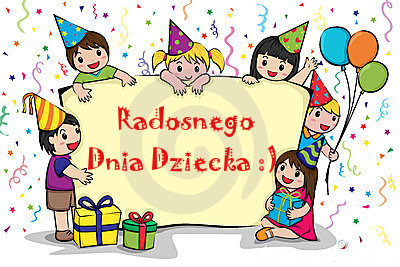 Pozdrawiam- Marta RutkowskaDziecko:Zapoznaje się z życiem dzieci z innych krajów (  ich zabawami, miejscem zamieszkania, tradycyjnymi  potrawami oraz językiem w jakim się porozumiewają)Czyta proste teksty, utrwalając poznane literyWykonuje ćwiczenia grafomotoryczne, poprzez kolorowanie obrazków, pisanie liter Kształtuje mowę, wypowiadając się na temat życia dzieci z innych krajów  na podstawie  zdjęć i ilustracjiĆwiczy logiczne i kreatywne myślenieDoskonali percepcję słuchową oraz  rozwija umiejętności wokalne, zapoznając się z piosenką „Hymn dzieci” Doskonali zdolności manualne, tworząc pracę plastyczną i technicznąUtrwala nazwy  figur geometrycznychKlasyfikuje obiekty  ze względu na wielkość, rodzaj Zapoznaje z figurą przestrzenną – kulą 